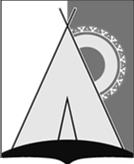 АДМИНИСТРАЦИЯ СЕЛЬСКОГО ПОСЕЛЕНИЯ РУССКИНСКАЯСургутского муниципального районаХанты-Мансийского автономного округа - ЮгрыПОСТАНОВЛЕНИЕ  «03» февраля 2021 года							                        № 17д. РусскинскаяОб утверждении Административного регламента предоставления муниципальной услуги «Предоставление информации об объектах недвижимого имущества, находящихся в муниципальной собственности и предназначенных для сдачи в аренду»В соответствии с Федеральным законом от 06.10.2003 № 131-ФЗ «Об общих принципах организации местного самоуправления в Российской Федерации», от 27.07.2010 № 210-ФЗ «Об организации предоставления государственных и муниципальных услуг», постановление администрации сельского поселения Русскинская от 29.06.2020 № 94 «Об утверждении порядка разработки и принятия административных регламентов предоставления муниципальных услуг»:1. Утвердить прилагаемый Административный регламент предоставления муниципальной услуги «Предоставление информации об объектах недвижимого имущества, находящихся в муниципальной собственности и предназначенных для сдачи в аренду».2. Признать утратившими силу постановления администрации сельского поселения Русскинская:- от 11.04.2016 № 54 «Об утверждении административного регламента предоставления муниципальной услуги «Предоставление информации об объектах недвижимого имущества, находящихся в муниципальной собственности и предназначенных для сдачи в аренду»;- от 01.08.2018 № 93 «О внесении изменений в постановление от 11.04.2016 № 54 «Об утверждении административного регламента предоставления муниципальной услуги «Предоставление информации об объектах недвижимого имущества, находящихся в муниципальной собственности и предназначенных для сдачи в аренду»»; 3. Обнародовать настоящее постановление и разместить на официальном сайте муниципального образования сельское поселение Русскинская.4. Настоящее постановление вступает в силу с момента его подписания.Глава сельского поселения Русскинская                                             А.Н. СоболевПриложение к постановлению администрации сельского поселения Русскинскаяот «03» февраля 2021 №17АДМИНИСТРАТИВНЫЙ РЕГЛАМЕНТ
предоставления муниципальной услуги «Предоставление информации
об объектах недвижимого имущества, находящихся в муниципальной собственности и предназначенных для сдачи в аренду»I. Общие положенияПредмет регулирования административного регламентаНастоящий Административный регламент предоставления муниципальной услуги по предоставлению информации об объектах недвижимого имущества, находящихся в муниципальной собственности и предназначенных для сдачи в аренду (далее – Административный регламент)  устанавливает сроки и последовательность административных процедур и административных действий администрации сельского поселения Русскинская (далее – уполномоченный орган), а также порядок его взаимодействия с заявителями, органами власти и организациями при предоставлении муниципальной услуги.Круг заявителейЗаявителями на получение муниципальной услуги являются юридические и физические лица, в том числе индивидуальные предприниматели, либо уполномоченные ими представители, действующие в силу закона или на основании доверенности, оформленной в соответствии с законодательством Российской Федерации (далее – заявитель).Требования к порядку информирования о правилах предоставления муниципальной услугиИнформирование по вопросам предоставления муниципальной услуги, в том числе о сроках и порядке ее предоставления осуществляется специалистами администрации сельского поселения Русскинская в следующих формах (по выбору заявителя):- устной (при личном обращении заявителя и по телефону);- письменной (при письменном обращении заявителя по почте, электронной почте, факсу);- на информационном стенде уполномоченного органа в форме информационных (текстовых) материалов;- посредством информационно-телекоммуникационной сети «Интернет», в том числе:- на официальном сайте органов местного самоуправления сельского поселения Русскинская www.russadm.ru (далее – официальный сайт);- в федеральной государственной информационной системе «Единый портал государственных и муниципальных услуг (функций)» http://www.gosuslugi.ru/ (далее – Единый портал); - в региональной информационной системе Ханты-Мансийского автономного округа – Югры «Портал государственных и муниципальных услуг (функций) Ханты-Мансийского автономного округа – Югры» http://86.gosuslugi.ru (далее – региональный портал).4. Информирование о ходе предоставления муниципальной услуги осуществляется специалистами администрации сельского поселения Русскинская  в следующих формах (по выбору заявителя):устной (при личном обращении заявителя и по телефону);письменной (при письменном обращении заявителя по почте, электронной почте, факсу).В случае устного обращения (лично или по телефону) заявителя (его представителя) специалисты администрации сельского поселения Русскинская осуществляют устное информирование (соответственно лично или по телефону) обратившегося за информацией заявителя. Устное информирование осуществляется не более 15 минут.При невозможности специалиста, принявшего звонок, самостоятельно ответить на поставленные вопросы, телефонный звонок переадресовывается (переводится) на другого специалиста или  сообщается телефонный номер, по которому можно получить необходимую информацию.В случае если для подготовки ответа требуется продолжительное время, специалист Уполномоченного органа, осуществляющий устное информирование, может предложить заявителю направить в Уполномоченный орган письменное обращение о предоставлении письменной консультации по процедуре предоставления муниципальной услуги и о ходе предоставления муниципальной услуги либо назначить другое удобное для заявителя время для устного информирования.При консультировании по письменным обращениям ответ на обращение направляется заявителю в срок, не превышающий 30 календарных дней с момента регистрации обращения.При консультировании заявителей о ходе предоставления муниципальной услуги в письменной форме информация направляется в срок, не превышающий 3 рабочих дней.Для получения информации о муниципальной услуге, заявителям необходимо использовать адреса в информационно-телекоммуникационной сети «Интернет», указанные в пункте 3 Административного регламента.Информирование заявителей о порядке предоставления муниципальной услуги, о ходе выполнения запроса о ее предоставлении,
а также по иным вопросам, связанным с предоставлением муниципальной услуги, осуществляется многофункциональными центрами предоставления государственных и муниципальных услуг, расположенными на территории Ханты-Мансийского автономного округа – Югры (далее – МФЦ), в соответствии с регламентом их работы. Информация по вопросам предоставления муниципальной услуги, в том числе о ходе, сроках и порядке ее предоставления, размещенная на Едином и региональном порталах, на официальном сайте уполномоченного органа, предоставляется заявителю бесплатно.Доступ к информации по вопросам предоставления муниципальной услуги, в том числе о ходе, сроках и порядке ее предоставления, осуществляется без выполнения заявителем каких-либо требований, в том числе без использования программного обеспечения, установка которого на технические средства заявителя требует заключения лицензионного или иного соглашения с правообладателем программного обеспечения, предусматривающего взимание платы, регистрацию или авторизацию заявителя или предоставление им персональных данных.Способы получения информации заявителями о местах нахождения и графиках работы многофункциональных центров, органов государственной власти, органов местного самоуправления муниципальных образований Ханты-Мансийского автономного округа – Югры, участвующих в предоставлении муниципальной услуги, или в ведении которых находятся документы и (или) информация, получаемые по межведомственному запросу:- многофункциональные центры и их территориально обособленных структурные подразделения – на портале многофункциональных центров Ханты-Мансийского автономного округа – Югры https://mfc.admhmao.ru/. На информационных стендах в местах предоставления муниципальной услуги, в информационно-телекоммуникационной сети «Интернет» (на официальном сайте уполномоченного органа, на Едином и региональном порталах) размещается следующая информация: - справочная информация (место нахождения, график работы, справочные телефоны, адреса официального сайта и электронной почты уполномоченного органа и его структурного подразделения, участвующего в предоставлении муниципальной услуги);- перечень нормативных правовых актов, регулирующих предоставление муниципальной услуги;- досудебный (внесудебный) порядок обжалования решений и действий (бездействия) уполномоченного органа, МФЦ, а также их должностных лиц, муниципальных служащих, работников;- бланки заявлений о предоставлении муниципальной услуги и образцы их заполнения.В случае внесения изменений в порядок предоставления муниципальной услуги специалисты Уполномоченного органа в срок, не превышающий не превышающий 5 рабочих дней со дня вступления в силу таких изменений, обеспечивают размещение информации в сети «Интернет» (на официальном сайте уполномоченного органа, Едином и региональном порталах) и на информационных стендах, находящихся в местах предоставления муниципальной услуги.II. Стандарт предоставления муниципальной услугиНаименование муниципальной услуги Предоставление информации об объектах недвижимого имущества, находящихся в муниципальной собственности и предназначенных для сдачи в аренду.Наименование органа, предоставляющего муниципальную услугуОрганом, предоставляющим муниципальную услугу, является администрация сельского поселения Русскинская.Непосредственное предоставление муниципальной услуги осуществляет специалист по имущественным и земельным отношениям администрации сельского поселения Русскинская.	За получением муниципальной услуги заявитель может обратиться в МФЦ. В соответствии с требованиями пункта 3 части 1 статьи 7 Федерального закона от 27 июля 2010 года № 210-ФЗ «Об организации предоставления государственных и муниципальных услуг» (далее – Федеральный закон № 210-ФЗ) запрещается требовать от заявителя осуществления действий, в том числе согласований, необходимых для получения муниципальной услуги и связанных с обращением в иные государственные органы, органы местного самоуправления, организации, за исключением получения услуг и получения документов и информации, предоставляемых в результате предоставления таких услуг, включенных в Перечень услуг, которые являются необходимыми и обязательными для предоставления муниципальных услуг, утвержденный решением Совета депутатов сельского поселения Русскинская от 27.04.2015 №88 «Об утверждении перечня услуг, которые являются необходимыми и обязательными для предоставления органами местного самоуправления сельского поселения Русскинская муниципальных услуг и порядка определения размера платы за их оказание».Результат предоставления муниципальной услугиРезультатом предоставления муниципальной услуги является направление (выдача) заявителю информации об объектах недвижимого имущества, находящихся в муниципальной собственности муниципального образования сельское поселение Русскинская Сургутского муниципального района ханты-Мансийского автономного округа- Югра и предназначенных для сдачи в аренду (далее – перечень объектов, предназначенных для сдачи в аренду), с указанием их наименования, площади и адреса (далее – документ, являющийся результатом предоставления муниципальной услуги);Заявителям предоставляется возможность ознакомления с перечнем объектов, предназначенных для сдачи в аренду, на официальном сайте органов местного самоуправления сельского поселения Русскинская в разделе «Муниципальное имущество».Срок предоставления муниципальной услуги18. Срок предоставления муниципальной услуги составляет 10 рабочих дней со дня поступления заявления о предоставлении муниципальной услуги в уполномоченный орган. Срок выдачи (направления) документа, являющегося результатом предоставления муниципальной услуги – 3 рабочих дня со дня оформления документа, являющегося результатом предоставления муниципальной услуги. В случае обращения заявителя за получением муниципальной услуги в МФЦ срок предоставления муниципальной услуги будет исчисляться со дня передачи МФЦ документов, обязанность по предоставлению которых возложена на уполномоченный орган.Правовые основания для предоставления муниципальной услуги  Перечень нормативных правовых актов, регулирующих предоставление муниципальной услуги, размещается на Федеральном и Региональном порталах, а также на официальном сайте.Исчерпывающий перечень документов, необходимых для предоставления муниципальной услуги21. Исчерпывающий перечень документов, необходимых для предоставления муниципальной услуги, которые заявитель должен предоставить самостоятельно: - заявление о предоставлении муниципальной услуги (далее также – заявление, запрос, запрос о предоставлении муниципальной услуги) в свободной форме либо по форме согласно приложению к  Административному регламенту; - копия документа, удостоверяющего личность;- документ, подтверждающий полномочия представителя (в случае подачи заявления и документов представителем).22. Заявление должно содержать:- фамилию, имя, отчество (при наличии) (для физических лиц и индивидуальных предпринимателей) или наименование организации (для юридических лиц);- адрес (почтовый, электронный, номер факса (последние при наличии)), по которому должны быть направлены выписка (уведомление), номер телефона для контактов;- способ выдачи (направления) документа, являющегося результатом предоставления муниципальной услуги. 23. Форму заявления о предоставлении муниципальной услуги заявитель может получить:- на информационном стенде в месте предоставления муниципальной услуги;- у специалиста по имущественным и земельным отношения, ответственного за предоставление муниципальной услуги;у специалиста МФЦ;посредством информационно-телекоммуникационной сети «Интернет» на официальном сайте, Едином и региональном порталах.24. По выбору заявителя заявление  представляется в уполномоченный орган одним из следующих способов: - при личном обращении;- почтовой связью; - с использованием средств факсимильной связи;- посредством МФЦ;- в электронной форме.25. В соответствии с частью 1 статьи 7 Федерального закона от 27 июля 2010 года № 210-ФЗ запрещается требовать от заявителей:1) представления документов и информации или осуществления действий, представление или осуществление которых не предусмотрено нормативными правовыми актами, регулирующими отношения, возникающие в связи с предоставлением муниципальной услуги;2) представления документов и информации, в том числе подтверждающих внесение заявителем платы за предоставление муниципальной услуги, которые находятся в распоряжении органов, предоставляющих государственные и муниципальные услуги, иных государственных органов, органов местного самоуправления либо подведомственных государственным органам или органам местного самоуправления организаций, участвующих в предоставлении предусмотренных частью 1 статьи 1 Федерального закона от 27 июля 2010 года № 210-ФЗ государственных и муниципальных услуг, в соответствии с нормативными правовыми актами Российской Федерации, нормативными правовыми актами Ханты-Мансийского автономного округа – Югры, муниципальными правовыми актами, за исключением документов, включенных в определенный частью 6 статьи 7 Федерального закона от 27 июля 2010 года № 210-ФЗ перечень документов. Заявитель вправе представить указанные документы и информацию по собственной инициативе;3) представления документов и информации, отсутствие и (или) недостоверность которых не указывались при первоначальном отказе в приеме документов, необходимых для предоставления муниципальной услуги, либо в предоставлении муниципальной услуги, за исключением следующих случаев:изменение требований нормативных правовых актов, касающихся предоставления муниципальной услуги, после первоначальной подачи заявления о предоставлении муниципальной услуги;наличие ошибок в заявлении о предоставлении муниципальной услуги и документах, поданных заявителем после первоначального отказа в приеме документов, необходимых для предоставления муниципальной услуги, либо в предоставлении муниципальной услуги и не включенных в представленный ранее комплект документов;истечение срока действия документов или изменение информации после первоначального отказа в приеме документов, необходимых для предоставления муниципальной услуги, либо в предоставлении муниципальной услуги;выявление документально подтвержденного факта (признаков) ошибочного или противоправного действия (бездействия) должностного лица Уполномоченного органа, работника МФЦ при первоначальном отказе в приеме документов, необходимых для предоставления муниципальной услуги, либо в предоставлении муниципальной услуги, о чем в письменном виде за подписью руководителя уполномоченного органа, руководителя МФЦ при первоначальном отказе в приеме документов, необходимых для предоставления муниципальной услуги, уведомляется заявитель, а также приносятся извинения за доставленные неудобства.Исчерпывающий перечень оснований для отказа в приеме документов, необходимых для предоставления муниципальной услуги26. Основания для отказа в приеме документов, необходимых для предоставления муниципальной услуги, законодательством Российской Федерации и Ханты-Мансийского автономного округа – Югры 
не предусмотрены.Исчерпывающий перечень оснований для приостановления и (или) отказа в предоставлении муниципальной услуги27. Основания для приостановления и отказа в предоставлении муниципальной услуги законодательством Российской Федерации и Ханты-Мансийского автономного округа – Югры не предусмотрены.Размер платы, взимаемой за предоставление муниципальной услуги,
и способы ее взимания 28. Взимание государственной пошлины или иной платы за предоставление муниципальной услуги законодательством Российской Федерации, законодательством Ханты-Мансийского автономного 
округа – Югры не предусмотрено.Максимальный срок ожидания в очереди при подаче запросао предоставлении муниципальной услуги и при получениирезультата предоставления муниципальной услуги29. Максимальный срок ожидания в очереди при подаче заявления о предоставлении муниципальной услуги и при получении результата предоставления муниципальной услуги составляет не более 15 минут.Срок регистрации запроса заявителя 
о предоставлении муниципальной услуги30. Заявление о предоставлении муниципальной услуги, поступившее посредством почтового отправления, с использованием информационно-телекоммуникационной сети «Интернет», в том числе Федерального портала, регистрируется в течение 1 рабочего дня с момента поступления в Уполномоченный орган.Заявление о предоставлении муниципальной услуги, принятое при личном обращении, подлежит регистрации в течение 15 минут.Срок и порядок регистрации заявления о предоставлении муниципальной услуги работниками МФЦ осуществляется в соответствии с регламентом работы МФЦ. Требования к помещениям, в которых предоставляется муниципальная услуга, к залу ожидания, местам для заполнения запросов о предоставлении муниципальной услуги, к местам ожидания и приема заявителей, размещению и оформлению визуальной, текстовой и мультимедийной информации о порядке предоставления муниципальной услуги31. Здание, в котором предоставляется муниципальная услуга, должно быть расположено с учетом пешеходной доступности для заявителей от остановок общественного транспорта.Помещения для предоставления муниципальной услуги размещаются преимущественно на нижних этажах зданий или в отдельно стоящих зданиях.Вход и выход из помещения для предоставления муниципальной услуги оборудуются:пандусами, расширенными проходами, тактильными полосами по путям движения, позволяющими обеспечить беспрепятственный доступ инвалидов;соответствующими указателями с автономными источниками бесперебойного питания;контрастной маркировкой ступеней по пути движения;информационной мнемосхемой (тактильной схемой движения);тактильными табличками с надписями, дублированными рельефно-точечным шрифтом Брайля;информационной табличкой (вывеской), содержащей информацию о наименовании, местонахождении, режиме работы, а также о телефонных номерах справочной службы.Лестницы, находящиеся по пути движения в помещение для предоставления муниципальной услуги, оборудуются:тактильными полосами;контрастной маркировкой крайних ступеней;поручнями с двух сторон с тактильными полосами, нанесенными на поручни, с тактильно-выпуклым шрифтом и рельефно-точечным шрифтом Брайля с указанием этажа;тактильными табличками с указанием этажей, дублированными рельефно-точечным шрифтом Брайля.32. Места предоставления муниципальной услуги должны соответствовать требованиям к местам обслуживания маломобильных групп населения, к внутреннему оборудованию и устройствам в помещении, к санитарно-бытовым помещениям для инвалидов, к путям движения в помещении и залах обслуживания, к лестницам и пандусам в помещении.Зал ожидания должен соответствовать комфортным условиям для заявителей, быть оборудован информационными стендами, стульями, столами, обеспечен бланками заявлений, письменными принадлежностями.33. Информационные стенды размещаются на видном, доступном для заявителей месте и призваны обеспечить заявителя исчерпывающей информацией. Стенды должны быть оформлены в едином стиле, надписи сделаны черным шрифтом на белом фоне. Оформление визуальной, текстовой информации о порядке предоставления муниципальной услуги должно соответствовать оптимальному зрительному восприятию этой информации заявителями. На информационных стендах, информационном терминале и в информационно-телекоммуникационной сети «Интернет» размещается информация, указанная пункте 12 Административного регламента.34. Каждое рабочее место специалиста, участвующего в предоставлении муниципальной услуги, оборудуется персональным компьютером с возможностью доступа:к необходимым информационным базам данных, позволяющим своевременно и в полном объеме получать справочную информацию по вопросам предоставления услуги;к печатающим и сканирующим устройствам, позволяющим организовать предоставление муниципальной услуги оперативно и в полном объеме.Показатели доступности и качества муниципальной услуги35. Показатели доступности муниципальной услуги:возможность получения заявителем информации о порядке и сроках предоставления муниципальной услуги в форме устного или письменного информирования, посредством официального сайта, Федерального и Регионального порталов; доступность форм заявлений и иных документов, необходимых для получения муниципальной услуги, в том числе с возможностью их копирования и заполнения в электронном виде;возможность подачи документов, необходимых для предоставления муниципальной услуги, в МФЦ.36. Показатели качества муниципальной услуги:соблюдение должностными лицами Уполномоченного органа, ответственными за предоставление муниципальной услуги, сроков предоставления муниципальной услуги;соблюдение времени ожидания в очереди при подаче заявления о предоставлении муниципальной услуги и при получении результата предоставления муниципальной услуги;отсутствие обоснованных жалоб заявителей на качество предоставления муниципальной услуги, действия (бездействие) должностных лиц и решений, принимаемых (осуществленных) в ходе предоставления муниципальной услуги.Особенности предоставления муниципальной услуги
в многофункциональных центрах предоставления государственных
и муниципальных услуг37. Предоставление муниципальной услуги в МФЦ осуществляется по принципу «одного окна» в соответствии с законодательством Российской Федерации, в порядке и сроки, установленные соглашением, заключенным между МФЦ и Уполномоченным органом.МФЦ предоставляет муниципальную услугу по принципу «одного окна», при этом взаимодействие с Уполномоченным органом происходит без участия заявителя, в соответствии с нормативными правовыми актами и соглашением о взаимодействии с МФЦ.МФЦ осуществляет следующие административные процедуры (действия):приём от заявителя заявления и прилагаемых к нему документов, необходимых для оказания муниципальной услуги;передача пакета документов в Уполномоченный орган для предоставления муниципальной услуги;выдача результата предоставления муниципальной услуги.Последовательность административных действий (процедур). 37.1. Приём от заявителя заявления и прилагаемых к нему документов, необходимых для предоставления муниципальной услуги:1) основанием для начала исполнения административной процедуры является обращение заявителя о предоставлении муниципальной услуги в МФЦ.Специалист МФЦ, ответственный за приём, регистрацию заявления и документов проверяет:правильность заполнения и комплектность представленных документов;форму документа на соответствие настоящему административному регламенту;достоверность реквизитов для отправки в Уполномоченный орган соответствуют действительности;документы на наличие в них повреждений, наличие которых не позволяет истолковать их содержание;документы на наличие в них подчисток, приписок;допущенные ошибки исправлены путём перечеркивания неверных цифр, вписаны правильные цифры и поставлена подпись под исправлением, с указанием даты исправления и печать (при наличии). Не допускается исправление ошибок с помощью корректирующего или иного аналогичного средства;в документе имеются подписи, печать (при наличии) и указан контактный телефон.Специалист, осуществляющий приём документов, сравнив копии документов с их оригиналами, выполняет на таких копиях надпись об их соответствии оригиналам, заверяет своей подписью, с указанием должности, фамилии и инициалов.Оригиналы указанных документов возвращаются заявителю (представителю заявителя), копии данных документов приобщаются к комплекту документов, передаваемых в Уполномоченный орган;2) в случае, если документ соответствует требованиям, установленным в подпункте 1 пункта 21 специалист МФЦ оформляет расписку в 2-х экземплярах о приёме документов от заявителя.Если документ не соответствует требованиям, установленным в подпункте 1 пункта 21 или в случае неправильного заполнения заявления о предоставлении услуги, специалист МФЦ уведомляет заявителя, предлагает принять меры по их устранению, при этом специалист МФЦ не вправе отказать заявителю в приёме документов.Максимальный срок выполнения действий - 10 минут на одного заявителя.Результатом административной процедуры является регистрация заявления и прилагаемых документов.37.2. Передача пакета документов в Уполномоченный орган для предоставления муниципальной услуги.МФЦ обеспечивает передачу документов в Уполномоченный орган на бумажном носителе способом курьерской доставки, либо в электронном виде с использованием программного продукта VipNet «Деловая почта».Днём приёма представленных заявителем через МФЦ заявления и приложенных к нему документов, необходимых для предоставления муниципальных услуг, является день получения Уполномоченным органом заявления и пакета документов.Срок административной процедуры - 2 рабочих дня.После приёма заявления и приложенных к нему документов заявителя через МФЦ Уполномоченный орган оказывает предоставление муниципальной услуги в соответствии с административными процедурами и сроками, установленными настоящим административным регламентом.37.3. Выдача результата предоставления муниципальной услуги осуществляется в МФЦ в случае, если заявитель указал об этом в заявлении.Основанием для начала административной процедуры является наличие результата предоставления муниципальной услуги.Специалист МФЦ, ответственный за предоставление муниципальной услуги, осуществляет выдачу заявителю результата предоставления муниципальной услуги.Максимальный срок выполнения действий - 1 рабочий день.Особенности предоставления муниципальной услуги
в электронной форме38. При предоставлении муниципальной услуги в электронной форме заявителю обеспечивается:получение информации о порядке и сроках предоставления муниципальной услуги (в том числе посредством официального сайта Уполномоченного органа);запись на прием для подачи запроса о предоставлении муниципальной услуги;формирование заявления о предоставлении муниципальной услуги;прием и регистрация уполномоченным органом заявления и иных документов, необходимых для предоставления муниципальной услуги;получение результата предоставления муниципальной услуги;получение сведений о ходе выполнения запроса;осуществление оценки качества предоставления муниципальной услуги;досудебное (внесудебное) обжалование решений и действий (бездействий) Уполномоченного органа, и его работников, а также МФЦ и его работников.38.1. Формирование заявки осуществляется посредством заполнения электронной формы заявки на Едином и региональном порталах без необходимости дополнительной подачи запроса в какой-либо иной форме.На Едином и региональном порталах, официальном сайте Уполномоченного органа размещаются образцы заполнения электронной формы заявки.Форматно-логическая проверка сформированной заявки осуществляется после заполнения заявителем каждого из полей электронной формы заявки. При выявлении некорректно заполненного поля электронной формы заявки заявитель уведомляется о характере выявленной ошибки и порядке ее устранения посредством информационного сообщения непосредственно в электронной форме заявки.38.2.	При формировании заявки обеспечивается:1) возможность копирования и сохранения заявки;2) возможность печати на бумажном носителе копии электронной формы заявки;3) сохранение ранее введенных в электронную форму заявки значений в любой момент по желанию пользователя, в том числе при возникновении ошибок ввода и возврате для повторного ввода значений в электронную форму заявки;4) заполнение полей электронной формы заявки до начала ввода сведений заявителем с использованием сведений, размещенных в федеральной государственной информационной системе «Единая система идентификации и аутентификации в инфраструктуре, обеспечивающей информационно-технологическое взаимодействие информационных систем, используемых для предоставления государственных и муниципальных услуг в электронной форме», и сведений, опубликованных на Едином и региональном порталах в части, касающейся сведений, отсутствующих в указанной системе;5) возможность вернуться на любой из этапов заполнения электронной формы заявки без потери ранее введенной информации;6) возможность доступа заявителя на Едином и региональном порталах к ранее поданным им заявкам в течение не менее одного года, а также частично сформированных запросов – в течение не менее 3 месяцев.38.3.	Сформированная и подписанная заявка направляется в Уполномоченный орган посредством Единого и регионального порталов.Уполномоченный орган обеспечивает прием заявки необходимой для предоставления муниципальной услуги, и регистрацию заявки без необходимости повторного представления заявителем такой заявки на бумажном носителе, если иное не установлено федеральными законами и принимаемыми в соответствии с ними актами Правительства Российской Федерации, законами Ханты-Мансийского автономного округа – Югры и принимаемыми в соответствии с ними актами Правительства Ханты-Мансийского автономного округа – Югры.Предоставление муниципальной услуги начинается с момента приема и регистрации Уполномоченным органом заявки, необходимой для предоставления муниципальной услуги. 38.4. Заявителю в качестве результата предоставления муниципальной услуги обеспечивается по его выбору возможность получения:1) электронного документа, подписанного уполномоченным должностным лицом с использованием усиленной квалифицированной электронной подписи;2) документа на бумажном носителе, подтверждающего содержание электронного документа, направленного уполномоченным органом, в МФЦ.В случае если федеральными законами или принимаемыми в соответствии с ними нормативными правовыми актами не установлено требование о необходимости составления документа исключительно на бумажном носителе, заявителю обеспечивается возможность выбрать вариант получения результата предоставления муниципальной услуги в форме электронного документа, подписанного уполномоченным должностным лицом с использованием усиленной квалифицированной электронной подписи, независимо от формы или способа обращения за муниципальной услугой.38.5. При предоставлении муниципальной услуги в электронной форме заявителю направляется:уведомление о приеме и регистрации запроса и иных документов, необходимых для предоставления муниципальной услуги, содержащее сведения о факте приема запроса и документов, необходимых для предоставления муниципальной услуги, и начале процедуры предоставления муниципальной услуги, а также сведения о дате и времени окончания предоставления муниципальной услуги либо мотивированный отказ в приеме запроса и иных документов, необходимых для предоставления муниципальной услуги;уведомление о результатах рассмотрения документов, необходимых для предоставления муниципальной услуги, содержащее сведения о принятии положительного решения о предоставлении муниципальной услуги и возможности получить результат предоставления муниципальной услуги либо мотивированный отказ в предоставлении муниципальной услуги.38.6. Заявителю обеспечивается возможность оценить доступность и качество муниципальной услуги посредством Единого и регионального порталов.38.7.	Предоставление муниципальной услуги в электронной форме осуществляется с использованием электронной подписи в соответствии
с требованиями федерального законодательства.В случае если при обращении в электронной форме за получением муниципальной услуги идентификация и аутентификация заявителя – физического лица осуществляются с использованием единой системы идентификации и аутентификации, такой заявитель вправе использовать простую электронную подпись при условии, что при выдаче ключа простой электронной подписи личность физического лица установлена при личном приеме.39. Муниципальная услуга в электронной форме предоставляется с применением простой электронной подписи.III. Состав, последовательность и сроки выполнения административных процедур, требования к порядку их выполнения, в том числе особенности выполнения административных процедур в электронной форме40.  Предоставление муниципальной услуги включает выполнение следующих административных процедур:- прием и регистрация заявления о предоставлении муниципальной услуги;- подготовка документа, являющегося результатом предоставления муниципальной услуги;- направление (выдача) результата предоставления муниципальной услуги.Прием и регистрация заявления о предоставлении муниципальной услуги41. Основанием для начала административной процедуры является поступление в Уполномоченный орган заявления о предоставлении муниципальной услуги. Должностным лицом за прием и регистрацию заявления о предоставлении муниципальной услуги, является специалист, ответственный за делопроизводство администрации сельского поселения Русскинская.Содержание административных действий, входящих в состав административной процедуры: прием и регистрация заявления о предоставлении муниципальной услуги.Продолжительность выполнения административных действий:при личном обращении – 15 минут с момента получения заявления специалистом, ответственным за делопроизводство1 рабочий день с момента представления заявления в электронной форме, а также посредством почтового отправления, МФЦ.Критерием принятия решения о приеме и регистрации заявления 
о предоставлении муниципальной услуги является наличие заявления 
о предоставлении муниципальной услуги.Максимальный срок выполнения данной административной процедуры составляет 1 рабочий день с момента представления заявления в уполномоченный орган.Результатом выполнения административной процедуры является зарегистрированное заявление.Способ фиксации результата административной процедуры:- в случае поступления заявления о предоставлении муниципальной услуги по почте - регистрация осуществляется в журнале регистрации заявлений или в электронном документообороте;- в случае предоставления заявления о предоставлении муниципальной услуги лично в Уполномоченный орган – регистрация осуществляется в журнале регистрации заявлений или в электронном документообороте.В случае подачи заявителем заявления и документов через МФЦ последний обеспечивает их передачу в Уполномоченный орган, в порядке и сроки, которые установлены соглашением о взаимодействии между МФЦ и Уполномоченным органом, но не позднее следующего рабочего дня со дня поступления пакета документов. При этом датой подачи заявителем заявления и документов является дата поступления пакета документов в Уполномоченный орган.Подготовка документа, являющегося результатом предоставлениямуниципальной услуги Основанием для начала административной процедуры является поступление к специалисту по имущественным и земельным отношениям администрации сельского поселения Русскинская, ответственному за предоставление муниципальной услуги, зарегистрированного заявления.Должностным лицом, ответственным за подготовку проекта документа, являющегося результатом предоставления муниципальной услуги, является специалист по имущественным и земельным отношениям администрации сельского поселения Русскинская, ответственный за предоставление муниципальной услуги.Должностным лицом, ответственным за подписание документа, являющегося результатом предоставления муниципальной услуги, является глава сельского поселения Русскинская,  либо лицо, его замещающее.Административные действия, входящие в состав административной процедуры:специалист, ответственный за предоставление муниципальной услуги, в течение 10 рабочих дней со дня поступления к нему заявления, готовит проект документа, являющегося результатом предоставления муниципальной услуги, и передает его на подпись должностному лицу либо лицу, его замещающему;должностное лицо либо лицо, его замещающее, в течение 1 рабочего дня со дня поступления к нему на подпись проекта документа, являющегося результатом предоставления муниципальной услуги, подписывает его и передает специалисту, ответственному за направление (выдачу) заявителю результата предоставления муниципальной услуги.Критерием для принятия решения о подготовке и подписании документа, являющегося результатом предоставления муниципальной услуги, является наличие зарегистрированного заявления о предоставлении муниципальной услуги.Максимальный срок выполнения административной процедуры 10 рабочих дней со дня поступления заявления к специалисту, ответственному за предоставление муниципальной услуги.Результатом выполнения административной процедуры является: документ, подписанный главой сельского поселения Русскинская либо лицом, его замещающим, являющийся результатом предоставления муниципальной услуги.Способ фиксации результата выполнения административной процедуры: документ, являющийся результатом предоставления муниципальной услуги, регистрируется в  электронном документообороте либо в журнале регистрации исходящей документации.Направление (выдача) результата предоставления муниципальной услуги Основанием для начала административной процедуры является поступление к специалисту по делопроизводству администрации сельского поселения Русскинская,  ответственному за направление (выдачу) заявителю результата предоставления муниципальной услуги, подписанного и зарегистрированного документа, являющегося результатом предоставления муниципальной услуги.Должностным лицом, ответственным за направление (выдачу) результата предоставления муниципальной услуги, является специалист по делопроизводству администрации сельского поселения Русскинская.Административные действия, входящие в состав административной процедуры: выдача (направление) заявителю документа, являющегося результатом предоставления муниципальной услуги, способом, указанным в заявлении заявителя.Критерием принятия решения о выдаче (направлении) результата муниципальной услуги является подписанный документ, являющийся результатом предоставления муниципальной услуги, указанный в пункте 17 Административного регламента.Максимальный срок выполнения административной процедуры 3 рабочих дня со дня подписания документа, являющегося результатом предоставления муниципальной услуги.Результатом выполнения данной административной процедуры является: выдача (направление) заявителю документа, являющегося результатом предоставления муниципальной услуги, способом, указанным в заявлении заявителя.Способ фиксации результата выполнения административной процедуры:в случае выдачи документа, являющегося результатом предоставления муниципальной услуги, лично заявителю – запись заявителя в журнале регистрации заявлений;в случае направления заявителю документа, являющегося результатом предоставления муниципальной услуги, почтой – отметка о дате направления письма отображается в электронном документообороте;в случае выдачи документа, являющегося результатом предоставления муниципальной услуги, в МФЦ - отображается в электронном документообороте;в случае направления документа, являющегося результатом предоставления муниципальной услуги, на электронную почту заявителя - прикрепление к электронному документообороту скриншота электронного уведомления о доставке сообщения.IV. Формы контроля за исполнением административногорегламентаПорядок осуществления текущего контроля за соблюдением
и исполнением ответственными должностными лицами положений административного регламента и иных нормативных правовых актов, устанавливающих требования к предоставлению муниципальной услуги, также принятием ими решенийТекущий контроль за соблюдением и исполнением ответственными должностными лицами положений настоящего Административного регламента и иных нормативных правовых актов, устанавливающих требования к предоставлению муниципальной услуги, осуществляется заместителем главы сельского поселения Русскинская, либо лицом, его замещающим.Порядок и периодичность осуществления плановых
и внеплановых проверок полноты и качества предоставления
муниципальной услуги, порядок и формы контроля за полнотой
и качеством предоставления муниципальной услуги, в том числе
со стороны граждан, их объединений и организацийПлановые проверки полноты и качества предоставления муниципальной услуги проводятся заместителем главы сельского поселения Русскинская, либо лицом, его замещающим.Периодичность проведения плановых проверок полноты и качества предоставления муниципальной услуги устанавливается в соответствии
с решением главы сельского поселения Русскинская,  либо лица, его замещающего.Внеплановые проверки полноты и качества предоставления муниципальной услуги проводятся заместителем главы сельского поселения Русскинская, либо лицом, его замещающим, на основании жалобы заявителя на решения или действия (бездействие) должностных лиц Уполномоченного органа, принятые или осуществленные в ходе предоставления муниципальной услуги.В случае проведения внеплановой проверки по конкретному обращению, обратившемуся направляется информация о результатах проверки, проведенной по обращению и о мерах, принятых в отношении виновных лиц. Результаты проверки оформляются в виде акта, в котором отмечаются выявленные недостатки и указываются предложения по их устранению.По результатам проведения проверок полноты и качества предоставления муниципальной услуги, в случае выявления нарушений прав заявителей виновные лица привлекаются к ответственности в соответствии с законодательством Российской Федерации.Контроль за полнотой и качеством предоставления муниципальной услуги со стороны граждан, их объединений организаций осуществляется с использованием соответствующей информации, размещаемой на официальном сайте, а также в форме письменных и устных обращений в адрес Уполномоченного органа.Ответственность должностных лиц за решения и действия
(бездействие), принимаемые (осуществляемые) ими в ходе предоставления муниципальной услуги49.	Должностные лица Уполномоченного органа несут персональную ответственность в соответствии с законодательством Российской Федерации за решения и действия (бездействие), принимаемые (осуществляемые) в ходе предоставления муниципальной услуги, в том числе за необоснованные межведомственные запросы	50. Персональная ответственность специалистов закрепляется в их должностных инструкциях в соответствии с требованиями законодательства.51.	В соответствии со статьей 9.6 Закона Ханты-Мансийского автономного округа – Югры от 11 июня 2010 года № 102-оз «Об административных правонарушениях» должностные лица уполномоченного органа, работники МФЦ несут административную ответственность за нарушение настоящего Административного регламента, выразившееся в нарушении срока регистрации запроса заявителя о предоставлении муниципальной услуги, срока предоставления муниципальной услуги, в неправомерных отказах в приеме у заявителя документов, предусмотренных для предоставления муниципальной услуги, предоставлении муниципальной услуги, исправлении допущенных опечаток и ошибок в выданных в результате предоставления муниципальной услуги документах либо нарушении установленного срока осуществления таких исправлений, в превышении максимального срока ожидания в очереди при подаче запроса о муниципальной услуги, а равно при получении результата предоставления муниципальной услуги
(за исключением срока подачи запроса в МФЦ), в нарушении требований к помещениям, в которых предоставляется муниципальная услуга, к залу ожидания, местам для заполнения запросов о муниципальной услуги, информационным стендам с образцами их заполнения и перечнем документов, необходимых для предоставления муниципальной услуги (за исключением требований, установленных к помещениям МФЦ).V. Досудебное (внесудебное) обжалование заявителем решений и действий (бездействия) органа, предоставляющего муниципальную услугу, должностного лица органа, предоставляющего муниципальную услугу, или органа, предоставляющего муниципальную услугу, либо муниципального служащего, многофункционального центра, работника многофункционального центра, а так же организаций, предусмотренных частью 1.1 статьи 16 Федерального закона № 210-ФЗ, или их работников52. Заявитель имеет право на досудебное (внесудебное) обжалование действий (бездействия) МФЦ или органа, предоставляющего муниципальную услугу, должностных лиц или муниципальных служащих, а также принимаемых ими решений при предоставлении муниципальной услуги.53. Заявитель может обратиться с жалобой, в том числе в следующих случаях: 53.1. Нарушение срока регистрации запроса о предоставлении муниципальной услуги, запроса, указанного в статье 15.1 Федерального закона № 210-ФЗ. 53.2. Нарушение срока предоставления муниципальной услуги. В указанном случае досудебное (внесудебное) обжалование заявителем решений и действий (бездействия) многофункционального центра, работника многофункционального центра возможно в случае, если на многофункциональный центр, решения и действия (бездействие) которого обжалуются, возложена функция по предоставлению соответствующих муниципальных услуг в полном объеме в порядке, определенном частью 1.3 статьи 16 Федерального закона № 210-ФЗ. 53.3. Требование у заявителя документов или информации либо осуществления действий, представление или осуществление которых не предусмотрено нормативными правовыми актами Российской Федерации, нормативно правовыми актами субъектов Российской Федерации, муниципальными правовыми актами для предоставления муниципальной услуги».53.4. Отказ в приеме документов, предоставление которых предусмотрено нормативными правовыми актами Российской Федерации, нормативными правовыми актами Ханты - Мансийского автономного округа - Югры, муниципальными правовыми актами для предоставления муниципальной услуги, у заявителя.53.5. Отказ в предоставлении муниципальной услуги, если основания отказа не предусмотрены федеральными законами и принятыми в соответствии с ними иными нормативными правовыми актами Российской Федерации, законами и иными нормативными правовыми актами субъектов Российской Федерации, муниципальными правовыми актами. В указанном случае досудебное (внесудебное) обжалование заявителем решений и действий (бездействия) многофункционального центра, работника многофункционального центра возможно в случае, если на многофункциональный центр, решения и действия (бездействие) которого обжалуются, возложена функция по предоставлению соответствующих муниципальных услуг в полном объеме в порядке, определенном частью 1.3 статьи 16 Федерального закона № 210-ФЗ.53.6. Затребование с заявителя при предоставлении муниципальной услуги платы, не предусмотренной нормативными правовыми актами Российской Федерации, нормативными правовыми актами субъектов Российской Федерации, муниципальными правовыми актами.53.7. Отказ органа, предоставляющего муниципальную услугу, должностного лица органа, предоставляющего муниципальную услугу, многофункционального центра, работника многофункционального центра, организаций, предусмотренных частью 1.1 статьи 16 Федерального закона № 210-ФЗ, или их работников в исправлении допущенных ими опечаток и ошибок в выданных в результате предоставления муниципальной услуги документах либо нарушение установленного срока таких исправлений. В указанном случае досудебное (внесудебное) обжалование заявителем решений и действий (бездействия) многофункционального центра, работника многофункционального центра возможно в случае, если на многофункциональный центр, решения и действия (бездействие) которого обжалуются, возложена функция по предоставлению соответствующих муниципальных услуг в полном объеме в порядке, определенном частью 1.3 статьи 16 Федерального закона № 210-ФЗ.53.8. Нарушение срока или порядка выдачи документов по результатам предоставления муниципальной услуги. 53.9. Приостановление предоставления муниципальной услуги, если основания приостановления не предусмотрены федеральными законами и принятыми в соответствии с ними иными нормативными правовыми актами Российской Федерации, законами и иными нормативными правовыми актами Ханты-Мансийского автономного округа - Югры, муниципальными правовыми актами. В указанном случае досудебное (внесудебное) обжалование заявителем решений и действий (бездействия) многофункционального центра, работника многофункционального центра возможно в случае, если на многофункциональный центр, решения и действия (бездействие) которого обжалуются, возложена функция по предоставлению соответствующих государственных или муниципальных услуг в полном объеме в порядке, определенном частью 1.3 статьи 16 настоящего Федерального закона № 210-ФЗ.53.10. Требование у заявителя при предоставлении муниципальной услуги документов или информации, отсутствие и (или) недостоверность которых не указывались при первоначальном отказе в приеме документов, необходимых для предоставления муниципальной услуги, либо в предоставлении муниципальной услуги, за исключением случаев, предусмотренных пунктом 4 части 1 статьи 7 Федерального закона № 210-ФЗ. В указанном случае досудебное (внесудебное) обжалование заявителем решений и действий (бездействия) многофункционального центра, работника многофункционального центра возможно в случае, если на многофункциональный центр, решения и действия (бездействие) которого обжалуются, возложена функция по предоставлению соответствующих государственных или муниципальных услуг в полном объеме в порядке, определенном частью 1.3 статьи 16 Федерального закона № 210-ФЗ.54. Жалоба подается в письменной форме на бумажном носителе, в электронной форме в орган, предоставляющий муниципальную услугу, многофункциональный центр либо в соответствующий орган государственной власти (орган местного самоуправления) публично-правового образования, являющийся учредителем многофункционального центра (далее - учредитель многофункционального центра), а также в организации, предусмотренные частью 1.1 статьи 16 Федерального закона № 210-ФЗ. Жалобы на решения и действия (бездействие) руководителя органа, предоставляющего муниципальную услугу, подаются в вышестоящий орган (при его наличии) либо в случае его отсутствия рассматриваются непосредственно руководителем органа, предоставляющего муниципальную услугу. Жалобы на решения и действия (бездействие) работника многофункционального центра подаются руководителю этого многофункционального центра. Жалобы на решения и действия (бездействие) многофункционального центра подаются учредителю многофункционального центра или должностному лицу, уполномоченному нормативным правовым актом субъекта Российской Федерации. Жалобы на решения и действия (бездействие) работников организаций, предусмотренных частью 1.1 статьи 16 Федерального закона № 210-ФЗ, подаются руководителям этих организаций. 55. Прием жалоб осуществляется: В письменной форме в месте предоставления муниципальной услуги (в месте, где заявитель подавал запрос на получение муниципальной услуги, нарушение порядка которой обжалуется, либо в месте, где заявителем получен результат указанной муниципальной услуги) согласно графику работы администрации, МФЦ. 56. Жалоба на решения и действия (бездействие) органа, предоставляющего муниципальную услугу, должностного лица органа, предоставляющего муниципальную услугу, муниципального служащего, руководителя органа, предоставляющего муниципальную услугу, может быть направлена по почте, через многофункциональный центр, с использованием информационно-телекоммуникационной сети «Интернет», официального сайта органа, предоставляющего муниципальную услугу, единого портала государственных и муниципальных услуг либо регионального портала государственных и муниципальных услуг, а также может быть принята при личном приеме заявителя. Жалоба на решения и действия (бездействие) многофункционального центра, работника многофункционального центра может быть направлена по почте, с использованием информационно-телекоммуникационной сети «Интернет», официального сайта многофункционального центра, единого портала муниципальных услуг либо регионального портала муниципальных услуг, а также может быть принята при личном приеме заявителя. Жалоба на решения и действия (бездействие) организаций, предусмотренных частью 1 статьи 16 Федерального закона № 210-ФЗ, а также их работников может быть направлена по почте, с использованием информационно-телекоммуникационной сети «Интернет», официальных сайтов этих организаций, единого портала государственных и муниципальных услуг либо регионального портала государственных и муниципальных услуг, а также может быть принята при личном приеме заявителя.57. При направлении жалобы в форме электронного документа заявитель в обязательном порядке указывает свои фамилию, имя, отчество (последнее - при наличии), адрес электронной почты, по которому должны быть направлены ответ, уведомление о переадресации обращения. Заявитель вправе приложить к такому обращению необходимые документы и материалы в электронной форме. 58. Жалоба должна содержать: 58.1. Наименование органа, предоставляющего муниципальную услугу, должностного лица органа, предоставляющего муниципальную услугу, либо муниципального служащего, многофункционального центра, его руководителя и (или) работника, организаций, предусмотренных частью 1.1 статьи 16 Федерального закона № 210-ФЗ, их руководителей и (или) работников, решения и действия (бездействие) которых обжалуются.58.2. Фамилию, имя, отчество (последнее - при наличии), сведения о месте жительства заявителя - физического лица либо наименование, сведения о месте нахождения заявителя - юридического лица, а также номер (номера) контактного телефона, адрес (адреса) электронной почты (при наличии) и почтовый адрес, по которым должен быть направлен ответ заявителю.58.3. Сведения об обжалуемых решениях и действиях (бездействии) органа, предоставляющего муниципальную услугу, должностного лица органа, предоставляющего муниципальную услугу, либо муниципального служащего, многофункционального центра, работника многофункционального центра, организаций, предусмотренных частью 1.1 статьи 16 Федерального закона № 210-ФЗ их работников. 58.4. Доводы, на основании которых заявитель не согласен с решением и действием (бездействием) органа, предоставляющего муниципальную услугу, должностного лица органа, предоставляющего государственную услугу, или органа, предоставляющего муниципальную услугу, либо государственного или муниципального служащего, многофункционального центра, работника многофункционального центра, организаций, предусмотренных частью 1.1 статьи 16 Федерального закона № 210-ФЗ, их работников. Заявителем могут быть представлены документы (при наличии), подтверждающие доводы заявителя, либо их копии. 59. В случае если жалоба подается через представителя заявителя, также представляется документ, подтверждающий полномочия на осуществление действий от имени заявителя. В качестве документа, подтверждающего полномочия на осуществление действий от имени заявителя, может быть представлена: 59.1. Оформленная в соответствии с действующим законодательством Российской Федерации доверенность (для физических лиц). 59.2. Оформленная в соответствии с действующим законодательством Российской Федерации доверенность, заверенная печатью заявителя (при её наличии) и подписанная руководителем заявителя или уполномоченным этим руководителем лицом (для юридических лиц). 59.3. Копия решения о назначении или об избрании либо приказа о назначении физического лица на должность, в соответствии с которым такое физическое лицо обладает правом действовать от имени заявителя без доверенности. 60. Жалобы на решения и действия (бездействие) руководителя органа, предоставляющего муниципальную услугу, подаются в вышестоящий орган (при его наличии) либо в случае его отсутствия рассматриваются непосредственно руководителем органа, либо органа, предоставляющего муниципальную услугу. Жалобы на решения и действия (бездействие) работника многофункционального центра подаются руководителю этого многофункционального центра. Жалобы на решения и действия (бездействие) многофункционального центра подаются учредителю многофункционального центра или должностному лицу, уполномоченному нормативным правовым актом субъекта Российской Федерации. Жалобы на решения и действия (бездействие) работников организаций, предусмотренных частью 1.1 статьи 16 Федерального закона №210-ФЗ, подаются руководителям этих организаций. 61. В случае, если жалоба подана заявителем в орган, в компетенцию которого не входит принятие решения по жалобе в соответствии с требованиями пункта 60. настоящего регламента, в течение 3 рабочих дней со дня её регистрации указанный орган направляет жалобу в уполномоченный на её рассмотрение орган и в письменной форме информирует заявителя о перенаправлении жалобы.При этом срок рассмотрения жалобы исчисляется со дня регистрации жалобы в уполномоченном на её рассмотрение органе. 62. Заявитель имеет право на получение информации и документов, необходимых для обоснования и рассмотрения жалобы:62.1. Предоставлять дополнительные документы и материалы либо обращаться с просьбой об их истребовании.62.2. Получать информацию о порядке обжалования решений и действий (бездействия) органа, предоставляющего муниципальную услугу, его должностных лиц либо муниципальных служащих. 62.3. Получать консультации о порядке обжалования решений и действий (бездействия) органа, предоставляющего муниципальную услугу, его должностных лиц либо муниципальных служащих, в том числе по телефону, электронной почте, при личном приёме.63. В администрации определяются уполномоченные на рассмотрение жалоб должностные лица, которые обеспечивают: 63.1. Приём и рассмотрение жалоб в соответствии с требованиями настоящего административного регламента.63.2. Направление жалоб в уполномоченный на их рассмотрение орган, в соответствии с пунктом 61настоящего административного регламента.64. В случае установления в ходе или по результатам рассмотрения жалобы признаков состава административного правонарушения или преступления должностное лицо, работник, наделенные полномочиями по рассмотрению жалоб в соответствии с частью 1 настоящей статьи, незамедлительно направляют имеющиеся материалы в органы прокуратуры. 65. Администрация поселения обеспечивает: 65.1. Оснащение мест приёма жалоб.65.2. Информирование заявителей о порядке обжалования решений и действий (бездействия) органа, предоставляющего муниципальную услугу, его должностных лиц либо муниципальных служащих посредством размещения информации на стендах в местах предоставления муниципальной услуги, на официальном сайте администрации поселения, на Едином и региональном порталах. 65.3. Консультирование заявителей о порядке обжалования решений и действий (бездействия) органа, предоставляющего муниципальную услугу, их должностных лиц либо муниципальных служащих, в том числе по телефону, электронной почте, при личном приёме.65.4. Заключение соглашений о взаимодействии в части осуществления многофункциональными центрами приема жалоб и выдачи заявителям результатов рассмотрения жалоб.65.5. Формирование и представление ежеквартально в вышестоящий орган отчетности о полученных и рассмотренных жалобах (в том числе о количестве удовлетворенных и неудовлетворенных жалоб).66. Жалоба, поступившая в орган, предоставляющий муниципальную услугу, многофункциональный центр, учредителю многофункционального центра, в организации, предусмотренные частью 1.1 статьи 16 Федерального закона №210-ФЗ, либо вышестоящий орган (при его наличии), подлежит рассмотрению в течение пятнадцати рабочих дней со дня ее регистрации, а в случае обжалования отказа органа, предоставляющего муниципальную услугу, многофункционального центра, организаций, предусмотренных частью 1.1 статьи 16 Федерального закона №210-ФЗ, в приеме документов у заявителя либо в исправлении допущенных опечаток и ошибок или в случае обжалования нарушения установленного срока таких исправлений - в течение пяти рабочих дней со дня ее регистрации.  67. По результатам рассмотрения жалобы принимается одно из следующих решений: 1) жалоба удовлетворяется, в том числе в форме отмены принятого решения, исправления допущенных опечаток и ошибок в выданных в результате предоставления государственной или муниципальной услуги документах, возврата заявителю денежных средств, взимание которых не предусмотрено нормативными правовыми актами Российской Федерации, нормативными правовыми актами субъектов Российской Федерации, муниципальными правовыми актами; 2) в удовлетворении жалобы отказывается.68. Не позднее дня, следующего за днем принятия решения, заявителю в письменной форме и по желанию заявителя в электронной форме направляется мотивированный ответ о результатах рассмотрения жалобы. 68.1. В случае признания жалобы подлежащей удовлетворению в ответе заявителю, указанном в пункте 68, дается информация о действиях, осуществляемых органом, предоставляющим муниципальную услугу, многофункциональным центром либо организацией, предусмотренной частью 1.1 статьи 16 Федерального закона №210-ФЗ, в целях незамедлительного устранения выявленных нарушений при оказании муниципальной услуги, а также приносятся извинения за доставленные неудобства и указывается информация о дальнейших действиях, которые необходимо совершить заявителю в целях получения муниципальной услуги. 68.2. В случае признания жалобы не подлежащей удовлетворению в ответе заявителю, указанном в пункте 68, даются аргументированные разъяснения о причинах принятого решения, а также информация о порядке обжалования принятого решения.69. В ответе по результатам рассмотрения жалобы указываются:69.1. Наименование органа, предоставляющего муниципальную услугу, рассмотревшего жалобу, должность, фамилия, имя, отчество (при наличии) его должностного лица, принявшего решение по жалобе.69.2. Номер, дата, место принятия решения, включая сведения о должностном лице, решение или действие (бездействие) которого обжалуется.69.3. Фамилия, имя, отчество (при наличии) или наименование заявителя.69.4. Основания для принятия решения по жалобе.69.5. Принятое по жалобе решение.69.6. В случае признания жалобы, обоснованной - сроки устранения выявленных нарушений, в том числе срок предоставления результата муниципальной услуги.69.7. Сведения о порядке обжалования принятого по жалобе решения.70. Ответ по результатам рассмотрения жалобы подписывается уполномоченным на рассмотрение жалобы должностным лицом органа, предоставляющего муниципальную услугу.По желанию заявителя ответ по результатам рассмотрения жалобы может быть представлен не позднее дня, следующего за днем принятия решения, в форме электронного документа, подписанного электронной подписью уполномоченного на рассмотрение жалобы должностного лица и (или) уполномоченного на рассмотрение жалобы органа, вид которой установлен действующим законодательством Российской Федерации. 71. Администрация поселения отказывает в удовлетворении жалобы в следующих случаях:71.1. Наличие вступившего в законную силу решения суда, арбитражного суда по жалобе о том же предмете и по тем же основаниям.71.2. Подача жалобы лицом, полномочия которого не подтверждены в порядке, установленном законодательством Российской Федерации.64.3. Наличие решения по жалобе, принятого ранее в соответствии с требованиями настоящего порядка в отношении того же заявителя и по тому же предмету жалобы.72. Администрация поселения вправе оставить жалобу без ответа в следующих случаях:72.1. Наличие в жалобе нецензурных либо оскорбительных выражений, угроз жизни, здоровью и имуществу должностного лица, а также членов его семьи.72.2. Отсутствие возможности прочитать какую-либо часть текста жалобы, фамилию, имя, отчество (при наличии) и (или) почтовый адрес заявителя, указанные в жалобе. Приложение к Административному регламентупредоставления муниципальной услуги«Предоставление информации об объектах недвижимого имущества, находящихся в муниципальной собственности и предназначенных для сдачи в аренду»                                                          В _________________________________________________                                                                             (указать уполномоченный орган)от ____________________________________________________                                            для граждан - фамилия, имя, отчество (при наличии))_____________________________________________________       (для юридических лиц - полное наименование)                 почтовый адрес заявителя: ____________________________           адрес, местонахождение (для юридического лица) ___________________________________________________телефон/факс_____________________________________адрес электронной почты___________________________________ЗАЯВЛЕНИЕПрошу предоставить информацию об объекте (ах) недвижимого имущества, находящегося(ихся) в муниципальной собственности __________________________ (указать наименование муниципального образования) и предназначенных для сдачи в аренду.Результат предоставления муниципальной услуги прошу выдать (направить): лично в МФЦ лично в ______________________ (указать уполномоченный орган) посредством почтовой связи путем направления в электронной форме на адрес электронной почты_________________________________________________________________(при   подаче  заявления  представителем  заявителя  указать  документ, подтверждающий полномочия представителя)________ Дата              ________подпись  ________ ФИО (для физических лиц)_______  Должность ________подпись ________печать  (для юридических лиц)